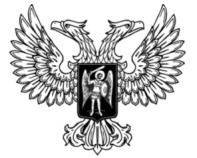 ДонецкАЯ НароднАЯ РеспубликАЗАКОНО ВНЕСЕНИИ ИЗМЕНЕНИЙ В СТАТЬЮ 133 ЗАКОНА ДОНЕЦКОЙ НАРОДНОЙ РЕСПУБЛИКИ «О НАЛОГОВОЙ СИСТЕМЕ»Принят Постановлением Народного Совета 30 июня 2021 годаСтатья 1Внести в статью 133 Закона Донецкой Народной Республики 
от 25 декабря 2015 года № 99-IHC «О налоговой системе» (опубликован на официальном сайте Народного Совета Донецкой Народной Республики 
19 января 2016 года) следующие изменения:1) подпункт «з» подпункта 133.1.1 пункта 133.1 дополнить словами «, а также субъектам хозяйствования, находящимся на системе налогообложения для сельскохозяйственных товаропроизводителей, осуществляющих деятельность в сфере животноводства»;2) подпункт 133.2.1.11 подпункта 133.2.1 пункта 133.2 дополнить словами «, а также субъектам хозяйствования, находящимся на системе налогообложения для сельскохозяйственных товаропроизводителей, осуществляющих деятельность в сфере животноводства».Статья 2Настоящий Закон вступает в силу со дня его официального опубликования и распространяется на правоотношения, возникшие до вступления его в силу. ГлаваДонецкой Народной Республики				Д.В. Пушилинг. Донецк30 июня 2021 года№ 298-IIНС	